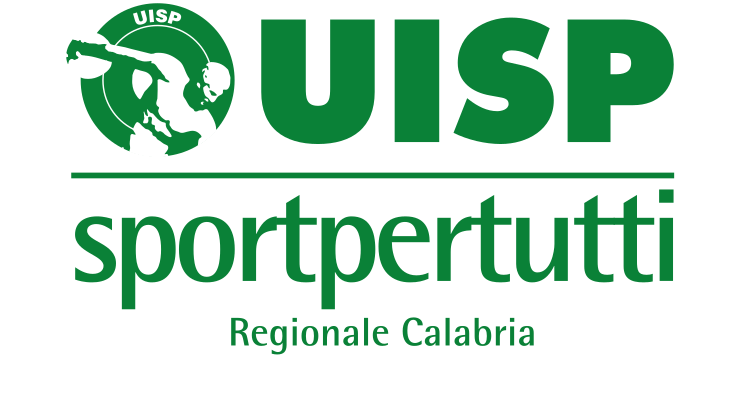 SCHEDA ISCRIZIONE CORSO TECNICO ISTRUTTORE TORRENTISMOIl sottoscritto 	nato a 	prov. 	il 	residente a: 	prov. 	CAP 	in via: 	N°:  	recapito telefonico: 	E.mail: 	N° Tessera UISP	SOCIO del (indicare comitato di appartenenza o A.S.D)______________________________________________________________________________________Dichiara di essere informato, ai sensi e per gli effetti di cui all’art.13 del D. Lgs. N.196/2003, che i dati personali raccolti saranno trattati, anche con strumenti informatici, esclusivamente nell’ambito del procedimento per il quale la presente dichiarazione viene resa. Ai sensi del DLgs 196/2003 conferisce espressamente il consenso al trattamento dei propri dati personali e/o sensibili.data, lì 	      Firma:____________________Allega (*):Pagamento quota a mezzo: Bonifico Bancario intestato aComitato Regionale UISP Calabria IBAN: IT02 H033 5901 6001 0000 0015 960Causale: CORSO FORMAZIONE TECNICO ISTRUTTORE TORRENTISMO – 29/04-04/05/2018(*) inviare ricevuta versamento via mail a: calabria@uisp.it